Figure 1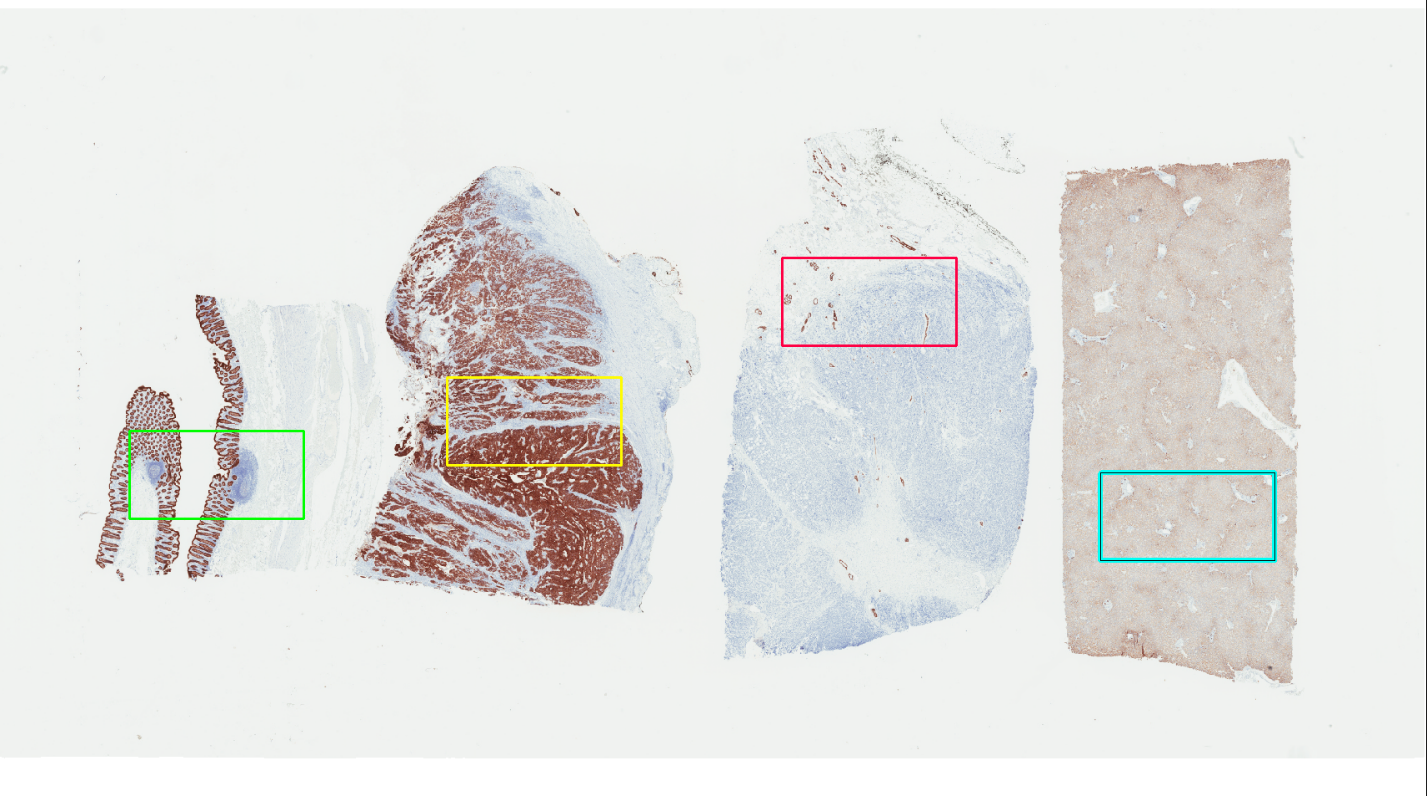 Figure 2a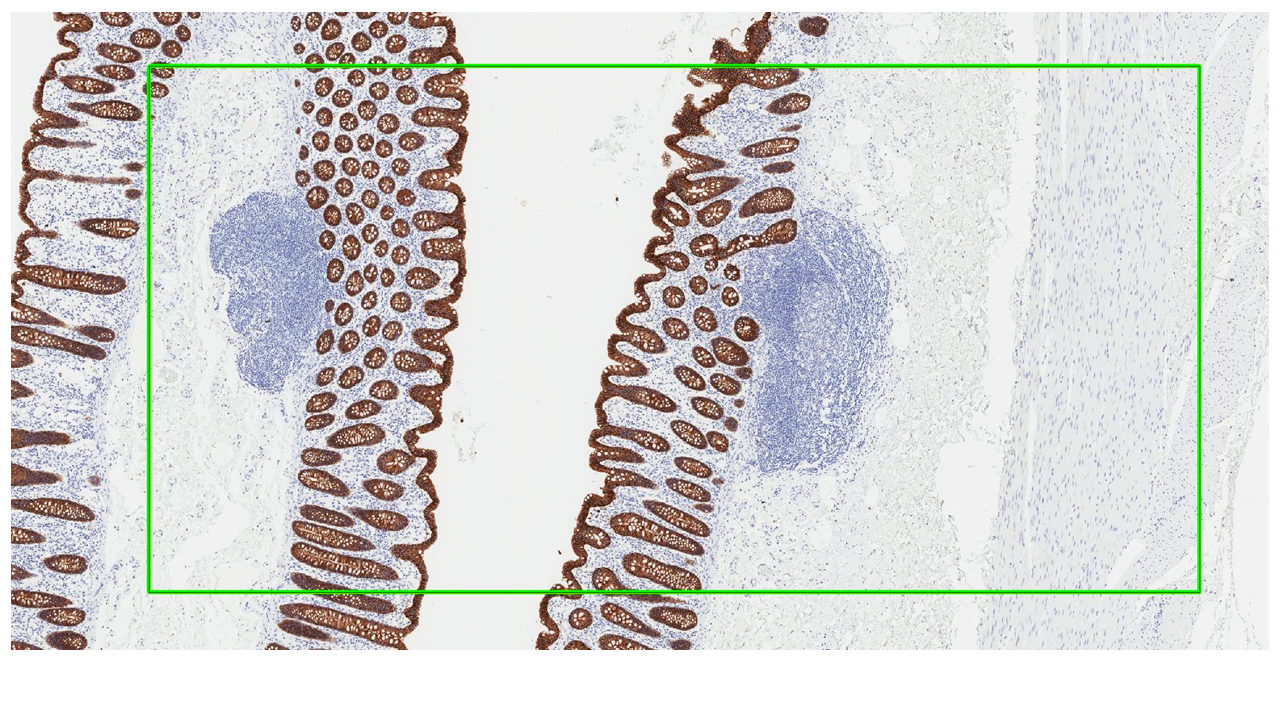 Figure 2b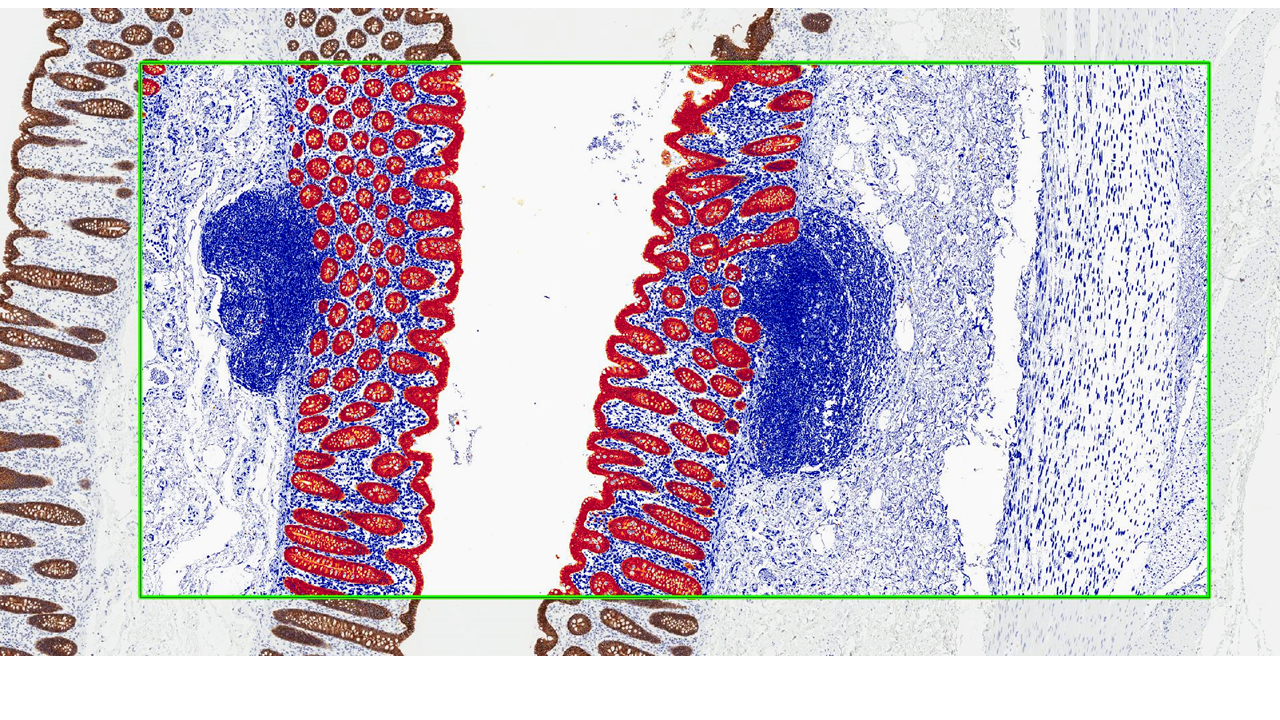 Figure 3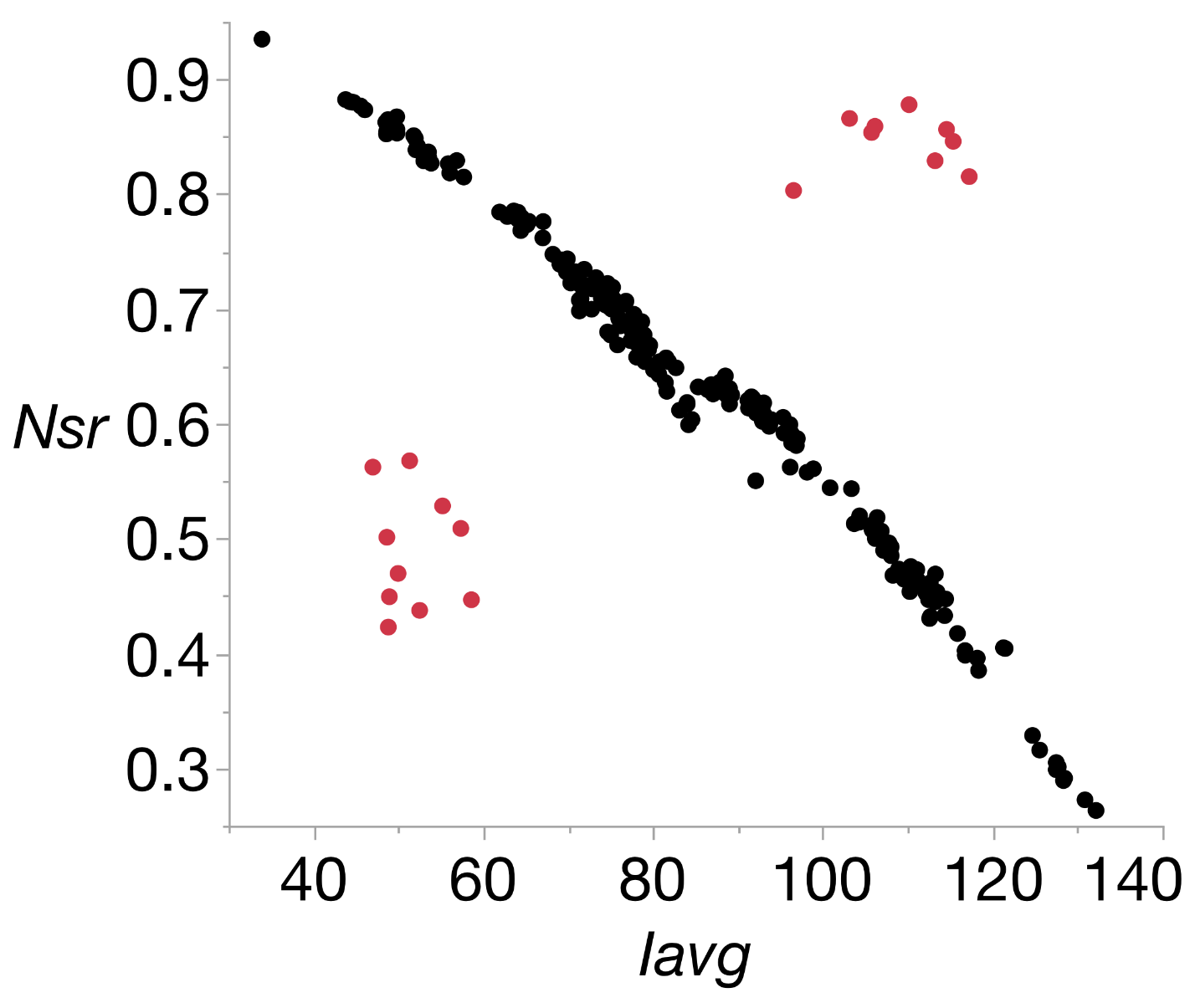 